Основные технические характеристики термокаталитического датчика ДТЭ 1-0,15-3,0Условия эксплуатацииВнешний вид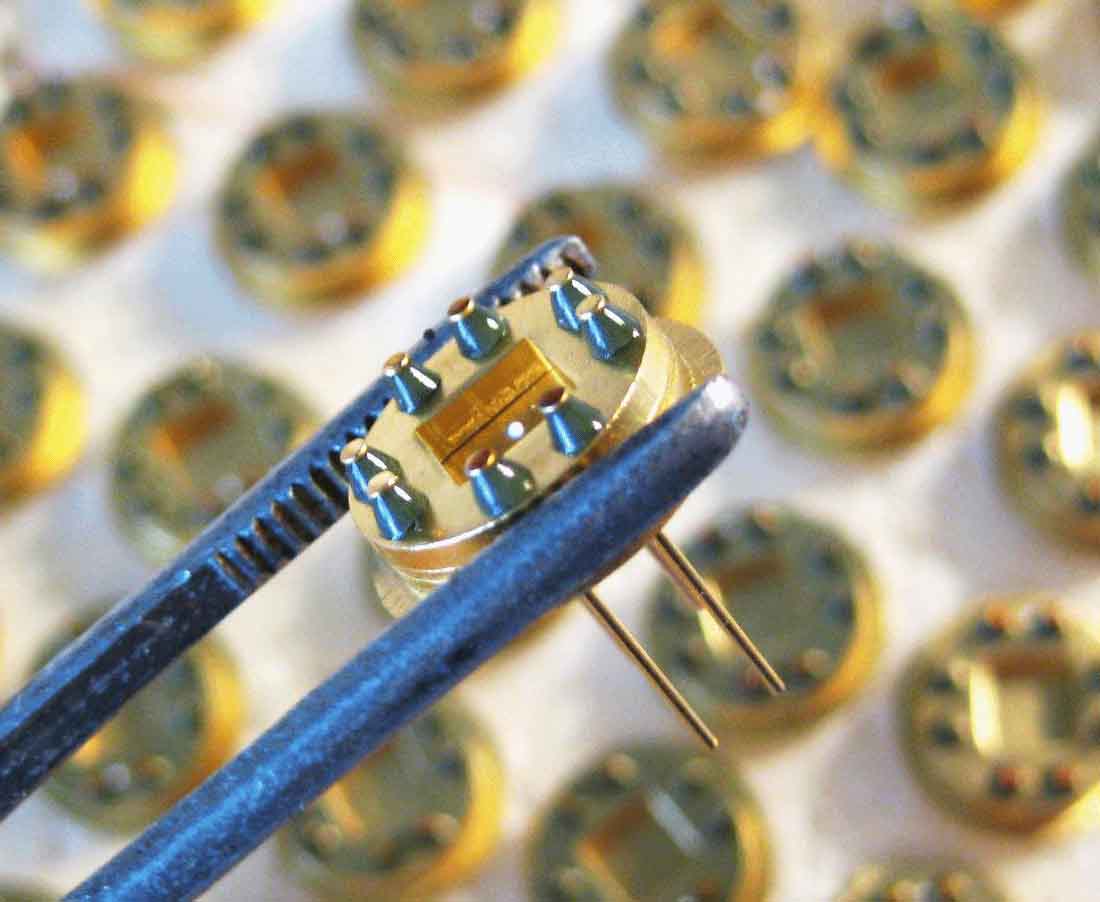 Внешний вид датчика ДТЭ 1-0,15-3,0 в корпусе ТО-8 со снятым огнепреградительным колпачком. Активный сенсорный элемент имеет черный цвет, сравнительный белый. Активный и сравнительный элементы установлены в одном корпусе.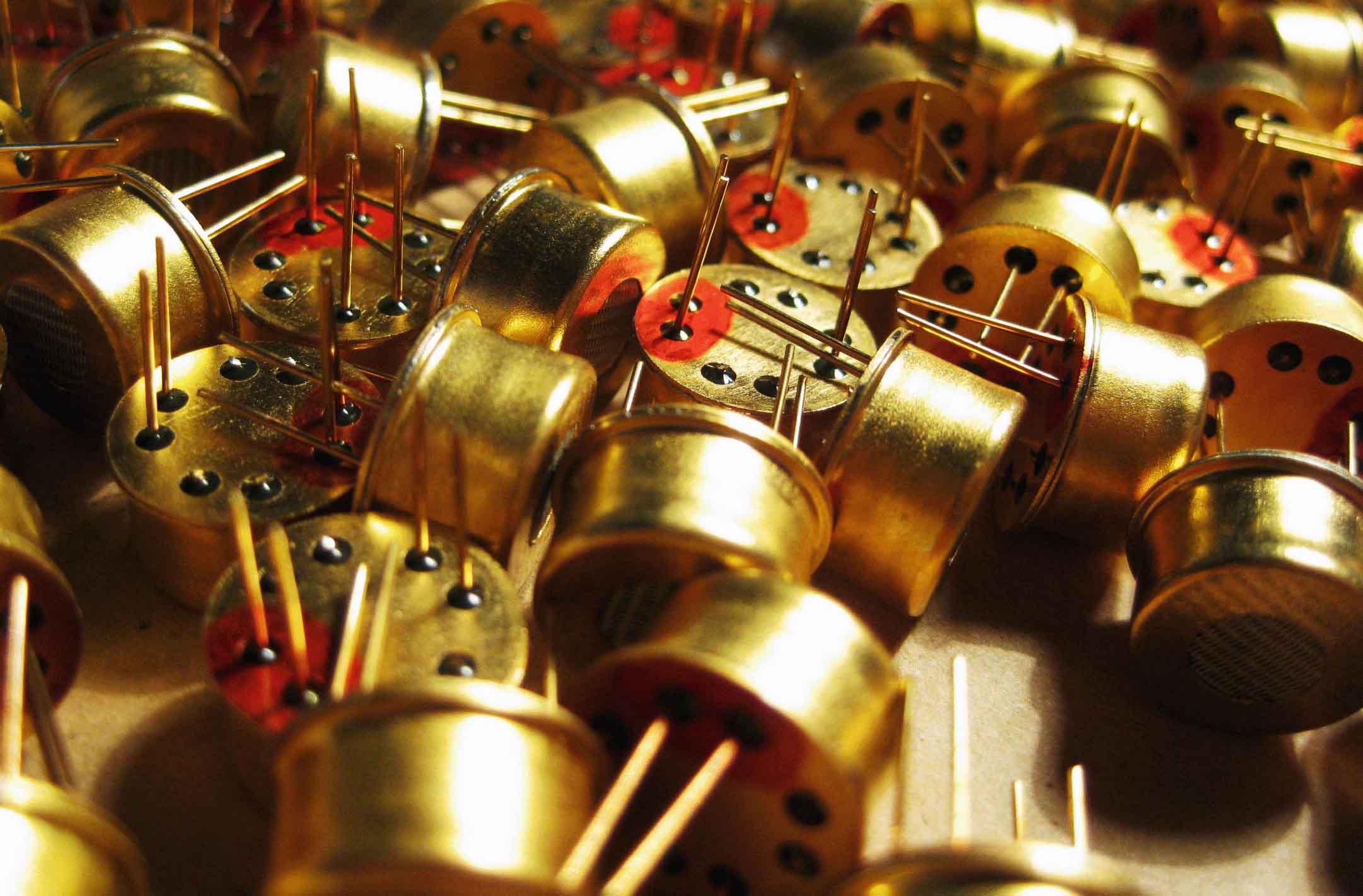 Внешний вид датчиков ДТЭ 1-0,15-3,0  в корпусе ТО-8. Взрывозащищенное исполнение в металлическом корпусе со стальным сетчатым газовым фильтром. Красным цветом помечены выводы активного элемента.Габаритные размеры корпуса ТО-8 Напряжение питания моста2,9 V ±0,10 VДиапазон измерений 0-100 % НКПР (0-5 % СН4)ЧувствительностьНе менее 30 mV/% СН4 Компенсация дрейфа нуля±30 mVТок потребления60 mA ± 10 mA Линейность< ±5% во всем диапазоне измерений Время отклика
при 20°С, t<15 sПостоянная времени нагрева-охлаждения0,08 сПолное время нагрева-охлаждения0,2 сДрейф нуля< ±5% полной шкалы /месяцДрейф чувствительности< ±5% полной шкалы /месяцДиапазон рабочих температур-50°С до +50°СОтносительная влажность0-98%, без конденсацииВлияние влажности< -5% полной шкалыСрок службы>24 месяцевСрок гарантии12 месяцевЦокольКолпачок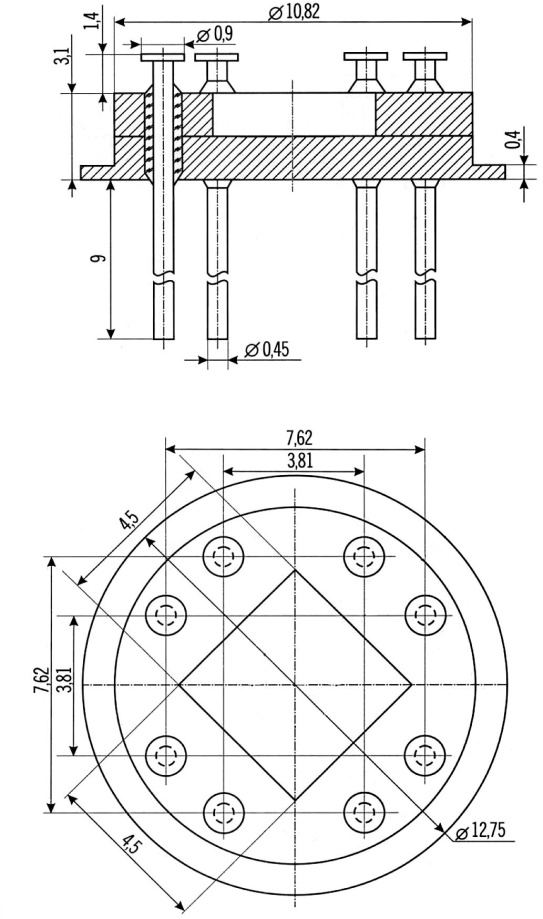 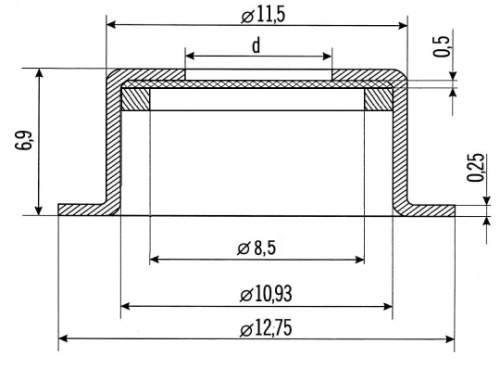 Покрытие: Хим. Н3,Зл. 0,1Материал: стальd, мм: 6,8СеткаМатериал: сталь нержавеющая Покрытие: Хим. Н3,Зл. 0,1Материал: фланец сталь                   вывод 29НК                   стекло С 52-1